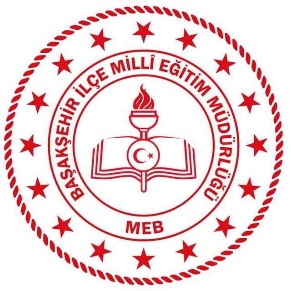 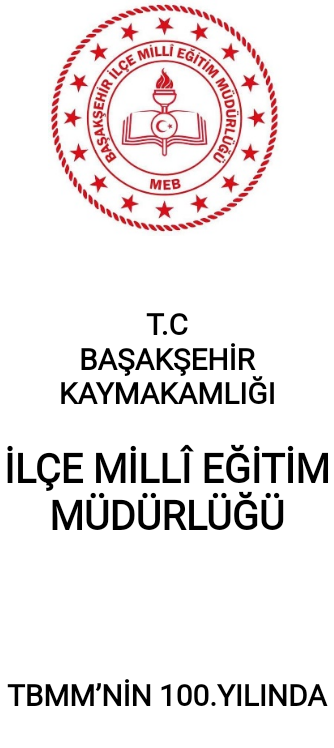 BİRİNCİ BÖLÜMGENEL HÜKÜMLERBaşakşehir İlçe Millî Eğitim Müdürlüğü tarafından ‘’TBMM’nin 100. Yılında Arkadaşlık ve Kardeşlik Bağlarıyla Geçmişten Geleceğe 23 Nisan Ulusal Egemenlik ve Çocuk Bayramı’’ temasıyla resim yarışması düzenlenecektir. Yarışma söz konusu yönerge hükümlerine uygun görev, sorumluluk ve işleyiş çerçevesinde gerçekleşecektir.İKİNCİ BÖLÜMKONU:Bu yarışmanın konusu, TBMM’nin 100. Yılında Arkadaşlık ve Kardeşlik Bağlarıyla Geçmişten Geleceğe 23 Nisan Ulusal Egemenlik ve Çocuk Bayramı, TBMM’nin 100. Yıl dönümünün kutlanmasına ve değerinin vurgulanmasına vesile olacak, ulusal değerlere, çocuk ruhuna, yaş özelliklerine, beğenisine, arkadaşlık ve kardeşlik bağlarına uygun şekilde düşünülmüş, onların iç dünyasını anlatan eserlerin katılacağı bir resim yarışması düzenlemektir.AMAÇ:23 Nisan’ın ruhuna uygun tasarlanmış resimler ile toplumun ulusal değerlere karşı hissiyatının artmasına katkı sağlamak,Çocuklara resim sanatını sevdirmek, benimsetmek, onların yaratıcılıklarını teşvik etmek,Çocukların ulusal duygularını sanat ile ilişkilendirerek hem manevi duyguları, hem de estetik becerileri geliştirmektir.Başakşehir İlçe Millî Eğitim Müdürlüğü düzenlenen yarışma ile Türk halkının bağımsızlık mücadelesini çocuklarımıza bir kere daha anlatarak egemenliğin ne denli önemli olduğunu vurgulamak,Evlerinde uzaktan eğitimle öğrenimlerine devam eden öğrencilerimizin toplumsal hayata devam edebilmelerini sağlamak, sosyal yaşantılarını desteklemek ve tatlı bir rekabet duygusu oluşturmak,"Çocuklar, milletin geleceğidir." düşüncesinden yola çıkarak kendilerine ithaf edilen bugünü anlamlandırmak,Dünya üzerinde çocuklara armağan edilen ilk bayram olan 23 Nisan'da, öğrencilerimizin ulusal ve uluslararası kardeşlik, dostluk, dayanışma ve benzeri olumlu duygu ve davranışlar kazanmalarını sağlamak,Öğrencilerin, duygu ve düşüncelerini resim ve yazı aracılığıyla ifade etmelerine imkân vermek,Millî ve manevi değerlere sahip olmanın öğrencilerimize kendisiyle barışık, mutlu ve başarılı bir kişilik kazandırdığını fark ettirmek,Topluma aktif bireyler olarak katılan, kendilerini ve çevresini geliştiren ve sorumluluk alabilen insanlar olarak yetişmelerine katkı sağlamak,Öğrencilerin, hayal güçlerini ve yaratıcılıklarını kullanmalarını sağlamak,Ödüller ile öğrencilerimizi teşvik etmek ve ilçemizde gündem oluşturmak,Çocukların aynı konu üzerinde farklı yaklaşımları görerek, düşünce zenginliğini artırmak,Çocuklara bu yarışma ile kendilerini ve gerektiğinde ülkemizi, ulusal ve uluslararası benzer yarışmalarda temsil edebilmelerini sağlayacak tecrübeler kazandırmak.ÜÇÜNCÜ BÖLÜMYARIŞMAYA KATILACAK KİŞİLERDE ARANACAK ŞARTLAR:Yarışmaya Başakşehir İlçesi’nde tüm resmi ve özel ilkokul /ortaokul kademelerinde eğitim gören öğrenciler katılabilir. Yarışma 2 kategoride yapılacaktır.1.kategoride Başakşehir İlçesi’nde resmi ve özel eğitim kurumlarında eğitim gören 1. 2. 3. 4. sınıf ilkokul öğrencileri eserleri ile katılacaktır.2. kategoride Başakşehir İlçesi’nde resmi ve özel eğitim kurumlarında eğitim gören 5. 6. 7. 8. Sınıf ortaokul öğrencilerinin eserleri ile katılacaktır. .Yarışmanın düzenlenmesinde ve jüride görev alanlar ile yarışma konularıyla ilgili yönetici kadrolarındaki görevli kişiler ve bunların birinci hısımları yarışmaya katılamazlar. Bu kişiler yarışmaya katılan eserlere hiçbir şekilde katkıda bulunamazlar.Yarışmaya katılım bireyseldir. Grup olarak yapılan resimler ile yarışmaya başvurulamaz.Başvuruyu yapan kişi, eserinin arkasına aşağıda listelenen bilgileri okunaklı ve silinmeyecek bir şekilde (tercihen tükenmez kalem) yazmalıdır. Başvuranın Adı-Soyadı	:Okulu ve Sınıfı			: Resmin ana teması		:Velisinin Adı-Soyadı 		:Adresi				:Katılımcının velisi bir adet muvafakatnameyi gönderi epostasına ekler. (Corana Virüsü Tedbirleri Kapsamında eserin elden okula tesliminde imzalı olarak teslimi istenebilecektir.)Başvuranlar yarışmaya en fazla 1 resim ile katılabilir.Yarışmaya katılan kişiler, şartnameyi kabul etmiş sayılır. YARIŞMAYA KATILACAK ESERLERDE ARANACAK NİTELİKLER:Yarışmaya katılacak eserlerde tema TBMM’nin 100. Yılında 23 Nisan Ulusal Egemenlik ve Çocuk Bayramı ve önemi, TBMM'nin açılmasının 100. Yıl dönümü, meclisin kuruluşu, ulusal ve uluslararası konumu, arkadaşlık ve kardeşlik bağı, çocuk sevgisi, çocukların gelecekteki rolleri, geçmişten geleceğe vermek istediği mesajlar konuları olmalıdır.Resim tekniği ve malzemeler serbesttir. Yarışmaya kabul edilecek eserlerin boyutu A3 (297x420mm) veya 35x50cm boyutlarındaki kâğıt, karton veya tuval ile sınırlıdır. Daha büyük boyutta eser kabul edilmez.Yarışmaya katılacak resmin herhangi bir mecra ya da dijital platformlardan alınmamış, tamamen özgün bir eser olması gerekir, ayrıca diğer kuruluşların yaptığı bu tür yarışmalara katılmamış olması şarttır. Bu hususlardan herhangi biri tespit edildiği takdirde, eserler hangi aşamada olursa olsun yarışma dışı bırakılır ve yarışmacılara verilen ödül geri alınır. Alıntı eserlerin sorumluluğu yarışmacıya aittir.DÖRDÜNCÜ BÖLÜMBAŞVURU SÜRECİBaşakşehir İlçe Millî Eğitim Müdürlüğü ile resmi ve özel ilkokul / ortaokul kurumlarımız tarafından online olarak yürütülecektir. Katılım resmi ve özel öğretim kurumlarında öğrenim gören ilkokul ve ortaokul öğrencilerinin tamamına açıktır.Başvuru sahipleri Başakşehir İlçe Millî Eğitim Müdürlüğü'nün resmi web sayfası üzerinden yarışmanın katılım koşullarını inceleyerek yaptıkları eserlerinin taratılarak dijital ortamdaki halini okullarına eposta yoluyla göndermek suretiyle başvurularını gerçekleştirebilirler.Okullarımızda başvurular asarından belirlediği 3 eseri okullarını temsil etmek üzere resmi yazıda belirtilen eposta adresine göndererek başvuruların okul başvurusu aşamasını gerçekleştirebilirler. Eposta adresine gönderilen eserlerin, Corana Virüs’ü korunma tedbir günleri sonrasında okullar aracılığı ile ilçe Millî eğitim müdürlüğüne teslim edilene kadar saklanması tavsiye edilir.YARIŞMA TAKVİMİYarışmacılar eserleri ;Çerçevesiz, paspartusuz olarak, eserin arkalı önlü net çekilen fotoğraflarının 8 Nisan 2020 ile 17 Nisan 2020 tarihleri arasında eser sahiplerinin kimlik belgesi fotoğrafları Ek1 belgesi ile Ek2 veli muvafakatnamesi doldurularak öncelikle bireysel olarak okullarına eposta yoluyla göndermek suretiyle teslim edilecektir.17 Nisan 2020 son başvuru tarihi sonrası gönderilen eserler değerlendirmeye alınamaz.Okulu temsil etmek üzere okul tarafından belirlenen 3 eser; Çerçevesiz, paspartusuz olarak, eserin arkalı önlü net çekilen fotoğraflarının yine online olarak okullarımız tarafından resmi yazıda belirtilen eposta adresine 8 Nisan 2020 ile 17 Nisan 2020 tarihleri arasında eser sahiplerinin kimlik belgesi fotoğrafları Ek1 belgesi ile Ek2 veli muvafakatnamesi ile birlikte eposta yoluyla göndermek suretiyle teslim edilecektir.17 Nisan 2020 son başvuru tarihi sonrası gönderilen eserler değerlendirmeye alınamaz.YARIŞMA JURİSİ VE DEĞERLENDİRMEJüri, Başakşehir İlçe Millî Eğitim Müdürlüğü’nü temsilen seçilecek üyeler ile güzel sanatlar dalında uzman üyelerden oluşur.Jüri değerlendirmesinde gizlilik ilkesi esas alınır.Jüri kararı kesindir, itiraz edilemez, değiştirilemez.Jüri, eserleri aşağıda yer alan ölçüler çerçevesinde değerlendirir.Jüri, kazanan ilk 3 eseri belirledikten sonra, 1 veya 2 eser sahibine de mansiyon ödülü verme hakkını saklı tutar.                                 DEĞERLENDİRME ÖLÇÜTLERİKARŞILIKLI HAKLAREser sahibi eserin, dijital ve basılı mecralarda kullanılmasındaki mali, fikri ve sınai hakları ile umuma iletimi konusundaki haklarını süresiz olarak, tam ve alt ruhsatla, İlçe Millî Eğitim Müdürlüğü’ne devrettiğini kabul ve taahhüt edecektir.Başakşehir İlçe Millî Eğitim Müdürlüğü yarışmaya katılan ve dereceye giren eserlerin, yayın yer ve zamanını tayin etme, kısmen veya tamamen yayınlama yetkisine sahiptir.Başakşehir İlçe Millî Eğitim Müdürlüğü 1. maddede belirtilen kapsamda mali haklarını devraldığı eseri işleme, süre ile sınırlı olmaksızın yayma; süresiz olarak her türlü mecrada umuma iletme (dijital ortam dâhil), yurt içindeki eğitim ve kültür kuruluşlarına gönderme hakkına sahiptir.BEŞİNCİ BÖLÜMÖDÜL:İLKOKUL 1. 2. 3. ve 4. Sınıflar Kategorisi ile ORTAOKUL 5. 6. 7. ve 8. Sınıflar KategorisiBirincilik Ödülü:  İkincilik Ödülü: Üçüncülük Ödülü: Eser Sahiplerine katılım belgesi online olarak gönderilecektir Başakşehir İlçe Millî Eğitim Müdürlüğü dereceye giren eserler 23 Nisan 2020 Ulusal Egemenlik ve Çocuk Bayramı’nda ilan edilerek, eser sahiplerine ödülleri EK1’de belirttikleri adreslerine okulları aracılığı ile teslim edilecektir.SON HÜKÜMLERŞartnamenin ana ilke ve esasları paralelinde, uygulamada ortaya çıkabilecek aksaklıklar ve tereddütlere yönelik tedbirler almaya ve bunun için gerektiğinde özel ve ek şartnameler yapmaya Başakşehir İlçe Millî Eğitim Müdürlüğü yetkilidir.İLETİŞİMBaşakşehir İlçe Millî Eğitim Müdürlüğü 0212 488 48 80/81/83Basaksehir.meb.gov.tr eposta: basaksehirmemozelburo@gmail.comÖlçütler Verilecek En Yüksek PuanKompozisyon(Konuyu kâğıdın bütününde değerlendirebilme becerisi)20Özgünlük(Kişinin yardım alıp almaması, çocuksuluk)20Armoni(Renkleri kullanabilme becerisi)20Temaya Uygunluk(Farklı fikir üretebilme becerisi, özgün tema)20Teknik Beceri(Farklı teknik uygulayabilme, çözümleme becerisi)20Toplam Puan100